MISE EN ŒUVRE DE SYSTÈMES LOGICIELS 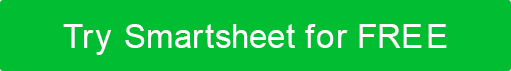 MODÈLE DE PLAN	 PLAN DE MISE EN ŒUVRE DES SYSTÈMESSTRATÉGIE DE MISE EN ŒUVRECOMPOSANTS À METTRE EN ŒUVREAPPROCHE DE DÉVELOPPEMENTAPPROCHE D'INTÉGRATIONSTRATÉGIE DE MISE EN ŒUVRESTRATÉGIE DE CONVERSIONSTRATÉGIE DE DÉPLOIEMENTSTRATÉGIE DE TESTENVIRONNEMENTS DE DÉPLOIEMENTAPPROCHE DE CONTRÔLE DE L'ENVIRONNEMENTACTIVITÉS D'ESSAI PRÉVUESAPPROCHE DE SUIVI ET DE RÉSOLUTION DES DÉFAUTSTRANSFERT DES CONNAISSANCES ET PLAN DE FORMATIONEXIGENCES EN MATIÈRE DE CONNAISSANCESPLAN DE TRANSFERT DES CONNAISSANCESEXIGENCES EN MATIÈRE DE FORMATIONPLAN DE FORMATIONSPÉCIFICATION DE L'IMPACT OPÉRATIONNELPROFIL OPÉRATIONNELESTIMATIONS DE CROISSANCEPOINTS D'INTÉGRATIONTITRE DU PROJETCHEF DE PROJETCHEF DE PROJETPROMOTEUR DU PROJETDATE D'OUVERTUREPLANSOÙ TROUVERStratégie de mise en œuvreLe présent documentStratégie de testLe présent documentPlan de transfert des connaissances et de formationLe présent documentSpécification de l'impact opérationnelLe présent documentNOM DU COMPOSANTDESCRIPTION DE LA FONCTIONSOURCE<Application><Une brève description de ce que fait le composant><Développé en interne, développé sur mesure par un entrepreneur, prêt à l'emploi, etc. ><Module><Base de données><Cette section décrit brièvement le modèle de développement qui sera utilisé, par exemple, Waterfall, itératif, évolutif, prototypage, Agile, etc. ><Cette section identifie les dépendances et les séquences dans lesquelles les composants seront intégrés et testés. Un diagramme peut être substitué ou ajouté pour montrer les points de connexion à d'autres systèmes.><La stratégie de mise en œuvre devrait couvrir les sujets suivants:Environnement et installations de mise en œuvreMéthodes et outilsLivrables pour la communauté des utilisateurs, y compris la formationIdentification des sites de déploiement ><La stratégie de conversion doit décrire la manière dont les données héritées sont traitées. Il décrit l'approche globale et couvre les outils, les techniques, les sources de données, les défis, etc. ><Cette section présente la stratégie globale de déploiement en abordant les éléments nécessaires pour livrer le système aux sites identifiés. Il couvre les activités, les outils, les lieux, les personnes, etc. >NOMDESCRIPTION TECHNIQUEDESCRIPTION DE L'UTILISATIONDéveloppement<Démérurgiement, logiciel, CPU, etc. ><Objectif, fréquence des mises à jour, stabilité, etc. >Tests fonctionnelsTests d'acceptation des utilisateursProduction<Autres environnements><Cette section décrit comment les différents environnements seront mis à jour et utilisés. Il couvre les outils de déploiement, les calendriers, etc. >TYPE D'ESSAIDESCRIPTIONFRÉQUENCETest unitaire<Décrivez la méthode, les outils, les personnes impliquées, l'effort, etc. ><Tous les x jours, avant les versions majeures, etc. >Tests d'intégrationTest de chargeTests d'acceptation des utilisateurs<Autres tests><Cette section décrit comment les défauts résultant des tests seront suivis et résolus. Cela devrait être coordonné avec le plan global de gestion de la qualité dans le plan de gestion de projet.>RÉGION DE KNOWLDEGEGROUPE DE CONNAISSANCESGROUPES OPÉRATIONNELS REQUIS< Connaissances techniques><Qui est au courant de ce domaine par l'équipe de mise en œuvre ?><Qui membre de l'équipe opérationnelle doit connaître ce domaine ?><Connaissance du système>< Connaissances sur les applications><Autres domaines>ACTIVITÉ DE TRANSFERTAUDIENCEPERSONNE RESPONSABLECALENDRIER<Produce Operations Manual>< À qui s'adresse cette activité au sein de l'équipe opérationnelle ?>< Qui fait partie de l'équipe de mise en œuvre est responsable de cette activité ?><Dates, heures, fréquence, etc. >< Atelier de conduite>GROUPE D'UTILISATEURSBESOINS DE FORMATIONTAILLE DU GROUPELOCALISATION DU GROUPE<Admins ><Rôles, modules, fonctions><# personnes><HQ, communautés><Utilisateurs ><Autres groupes>ACTIVITÉ DE FORMATIONAUDIENCEÉQUIPE DE FORMATIONCALENDRIER<Guide de production ><À qui cette activité est-elle destinée ?><Qui participe à la prestation de cette formation ?><Dates, heures, fréquence, etc. ><Entremarque>Heures d'ouverture<7 jours - 24 heures par jour, 6 jours - 22 heures par jour>Disponibilité prévue<haute disponibilité : 99,5 % >Fiabilité attendue< tolérance par défaut : 99,9 % >Heures de pointe<09:30 - 10:30 heures, 13:00 - 14:00 heures>Panne maximale tolérable<Par exemple, combien de temps le système peut-il être hors ligne ? 2 heures, 24 heures, 48 heures>Fenêtre de sauvegarde<déjeuner de 23h00 à 24h00, disponibilité le week-end>Configuration requise pour la sauvegarde< sauvegarde complète une fois par semaine, exigence hors site><Autres spécifications>Année 1Année 2Année 3Année 4Année 5Nombre de postes de travailNombre de serveurs d'applicationsNombre de serveurs de base de donnéesNombre d'autres serveursNombre de cœurs virtuelsStockage requis (Go)<Autres estimations>SYSTÈME À INTÉGRERAPPROCHERFRÉQUENCE<Système financier><Technique, outil, etc. ><En temps réel, quotidien, hebdomadaire><Autres systèmes>DÉMENTITous les articles, modèles ou informations fournis par Smartsheet sur le site Web sont fournis à titre de référence uniquement. Bien que nous nous efforcions de maintenir les informations à jour et correctes, nous ne faisons aucune déclaration ou garantie d'aucune sorte, expresse ou implicite, quant à l'exhaustivité, l'exactitude, la fiabilité, la pertinence ou la disponibilité en ce qui concerne le site Web ou les informations, articles, modèles ou graphiques connexes contenus sur le site Web. Toute confiance que vous accordez à ces informations est donc strictement à vos propres risques.